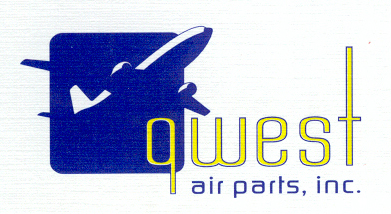 Export Compliance CertificationI understand that the part(s) purchased from Qwest Air Parts, Inc. are subject to the Export Administration Regulations (EAR) or the International Traffic in Arms Regulations (ITAR) and the Office of Foreign Assets Controls (OFAC). I hereby represent and certify that the company listed below assumes responsibility for compliance to all U.S. Export Laws and Regulations. I (We) will not export, re-export, or supply/transfer by any means. Directly or indirectly via third party organizations, any Qwest Air Parts, Inc. supplied parts to any entity/person in or from Cuba, Iran, North Korea, Sudan, or Syria, unless otherwise authorized by the United States Government.I (We) acknowledge that United States Law prohibits the sale, transfer, export or re-export or other participation in any export transaction involving parts purchased from Qwest Air Parts, Inc. with individuals or companies listed in the United States Commerce Department’s Denied Persons, Unverified, or Entities Lists, or the United States Treasury Department’s List of Specially Designated Nationals, or the United States Department of State’s Debarred Parties List.I (We) will abide by all applicable United States export control laws and regulations including but not limited to the Export Administration Regulations (ERA), International Traffic in Arms Regulations (ITAR), Office of Foreign Assets Controls (OFAC), Arms Control Act , Export Administration Act, Foreign Corrupt Practices Act, and Anti-Boycott Law for any parts purchased from Qwest Air Parts Inc. and will obtain any license(s) or prior approval(s) required by the United States Government prior to export or re-export approval(s)/license(s).I (We) understand that Qwest Air Parts Inc. assumes no responsibility for our failure to obtain any necessary export approval(s)/license(s) in accordance with United States Export Regulations. This applies to domestic purchases and re-exports by foreign purchasers. When Qwest Air Parts Inc. directly sells and exports from the United States. Qwest Air Parts, Inc. will be responsible for obtaining any necessary export approval(s)/license(s).I (We) agree to be bound by the export control requirements in 1-4 above further agree that such requirements shall survive the completion , early termination, cancellation or expiration of the applicable purchase order agreement or contract.This Export Compliance Certification applies to the company listed below and shall include all subsidiaries and affiliated companies. If at any time the company becomes unable to meet the requirements listed in this certification, immediate notification will be provided to Qwest Air Parts, Inc. By signing this document the signatory certifies that he/she has full authority to bind the company listed below and agrees to the terms and conditions on behalf of their respective company.Signature: _________________________			Date: ___________________________Print Name: ________________________			Title: ____________________________Company: ________________________________________________________________________________Address: _________________________________________________________________________________